Prefeitura Municipal de Ponte Nova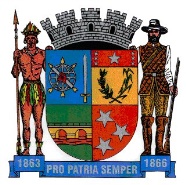 SECRETARIA DE EDUCAÇÃOEstado de Minas GeraisLíngua Portuguesa – 3º ano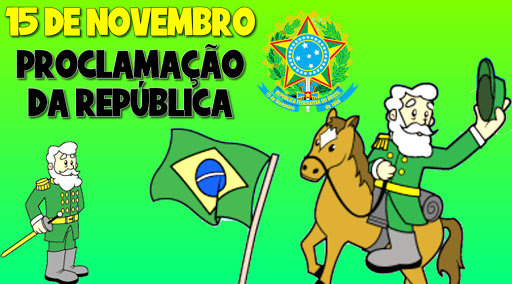 No dia 15 de Novembro de 1889, um militar do Exército Marechal Deodoro da Fonseca proclamou a República, foi ele o primeiro presidente da República.Soldadinho do Brasil                                                                               Rosemere de Souza Pereira             Hoje  os soldados vão desfilar na cidade, para comemorar a Proclamação da República.          Felipe estava ansioso para ver o desfile passar e falou para seu pai:           _Papai, quando eu crescer, quero ser um soldado e fazer parte do exército.           _Muito bem, meu filho, mas primeiro tem que estudar para depois escolher realmente o que você quer ser.           Chega a hora do desfile e Felipe vibra de emoção, vendo tantos soldados marchando ao mesmo tempo, e pensa:          _Um dia serei, sim, um grande soldado. Serei bom e honesto e defenderei o Brasil. Responda:	O que Felipe queria ver passar?	O que ele quer ser?	E você, o que vai ser quando crescer?Sílaba TônicaPara classificar a sílaba tônica, contamos a sílaba de trás para a frente. A sílaba mais forte da palavra é chamada de sílaba tônica e classificamos como:Oxítonas – a sílaba tônica é a última.Ex: café  -  cipó – bebê - bauruParoxítonas – a sílaba tônica é a penúltima.Ex: útil – táxi – tórax - cabeçaProparoxítonas – a sílaba tônica é a antepenúltima.Ex: árvore – lâmpada – número - médicoTodas as proparoxítonas são acentuadasClassifique as palavras abaixo quanto à sílaba tônica: República: _______________Governo:_________________                                                             Major:____________________Das palavras acima, escreva  apenas as oxítonas:      _______________________________________________________________19 de novembro – Dia da Bandeira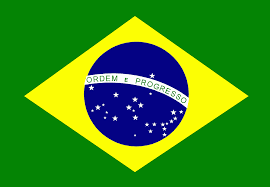 Assinale a alternativa em que as palavras estão organizadas de acordo com a seguinte ordem: oxítona, paroxítona e proparoxítona (A) símbolo,pátria,azul  (B) azul,pátria,símbolo (C) pátria, símbolo,azul	 (D) azul,símbolo,pátria                                                                   Continue firme nos estudos e até a próxima...                        Marechal               Proclamação               República             GovernoMajor             Tenente             SoldadoA Bandeira  é um dos símbolos da Pátria.Suas cores são:verde, amareloazul e branco.